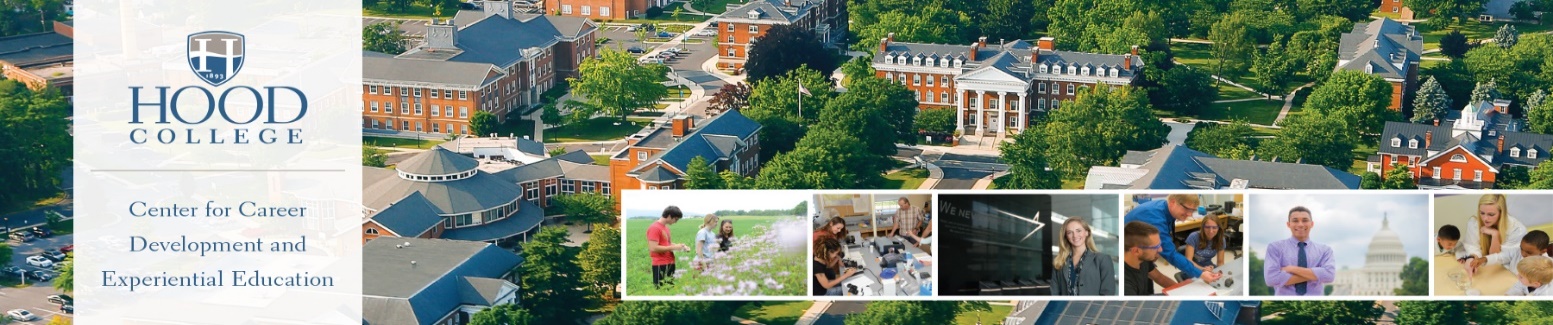 MIRCO-INTERNSHIPS AT HOOD COLLEGEMicro-internships are short-term, paid or unpaid, professional assignments or projects that enable college students to demonstrate skills, explore career paths, and build their networks. Unlike traditional full semester internships, micro-internships are guided by the number of hours required to complete a project. The best micro-nternships are mutually beneficial – companies get work done that is difficult for their current staff to complete while at the same time they can identify and audition potential job candidates. Students and new graduates have the opportunity to demonstrate skills, gain experience, and explore career paths to find the right fit. Benefits to EmployerCompleted short-term project or “deliverable” for employerSpurring of interest in a particular industry among future generations of employeesDevelopment of a potential pipeline of candidates from qualified applicantsMarketing and name recognition among the area community as well as local colleges and universitiesAn opportunity to collect new perspectives and ideas from students regarding processes, organizational branding, and moreBenefits to StudentsExplore a particular industry, career, or employer siteGather information on an industry culture, lifestyle, norms, and expectationsIndustry-specific experienceResume developmentProfessional developmentNetworking and “face-time” with potential employersExpert insights regarding strengths, challenges, and potential career trajectories in a particular fieldA shorter-term, more flexible opportunity to gain experience than a traditional internshipOpportunity to have a variety of experiences using various skills at the same or different companies Students may earn academic credit for micro-internships and may be compensated for their work as well. Compensation can be treated as an hourly wage or as a project stipend for a predetermined fixed amount.   MICRO INTERNSHIP PROJECTS EXAMPLESData Clean-UpCompetitor ProspectingLead GenerationMarket ResearchAccount ReconciliationContract SummariesLinkedIn ResearchSocial Media Content CreationSocial Media Calendar DevelopmentSocial Media Engagement BenchmarkingEmail Marketing CampaignCRM Lead CleansingPublic Document AnalysisUser Experience TestingVendor Research Public Relations Audit Website Revisions Developing Short SurveysShort-term Research ProjectsProofreading/Copy EditingReviewing and Ranking ResumesDiversity Best PracticesAudio-Visual CreationPublic Relations DevelopmentFREQUENTLY ASKED QUESTIONS ABOUT MICRO-INTERNSHIPS:
What is a micro internship?Micro-internships are short-term, paid, professional assignments that are similar to those given to new hires or interns. They are highly-specific, project-based positions that typically consist of 20 to 40 hours of work and can occur year-round.Do I need to pay a student working on a micro internship?Students that participate in micro-internships are generally paid a fixed rate (approximately $12/hour) and can complete work remotely. Projects have an associated timeline; typically, over a two to four-week time period. Under certain circumstances an internship can be unpaid. These conditions are stipulated by the U.S. Department of Labor Fair Labor Standards, https://www.dol.gov/agencies/whd/fact-sheets/71-flsa-internships.Who can complete a micro-internship?Microinternships are open to all Hood College students across all majors.  Employers may designate a year-in-school preference and interview students for experiences in the same way they would a student conducting a standard full-semester internship.  If a student wants to earn academic credit, they should check with faculty from their major to confirm whether or not they can participate in a micro-internship that can be used toward degree fulfilment. Do students earn academic credit for micro internships?Students may elect to do their microinternship for credit or as a non-credit bearing experience. If the student is earning academic credit, they will need to secure a faculty supervisor and complete the standard internship paperwork that requires learning assignments and outcomes.  Site supervisors review and sign the learning agreement to ensure that students will have access to experiences that support their learning.How do I find and hire for a microinternship?The Hood College Center for Career Development and Experiential Education provides access to a job posting platform called Handshake at no charge to employers. This is a searchable database for students to find and apply for internship opportunities. To find out how you can post your microinternship, contact the career center at careers@hood.edu.Can I expand the student’s micro internship if I like their work?Yes, an employer who is pleased with the work of an intern may offer a second micro internship or a full-semester experience. Employers may also opt to hire the student after they have completed their micronternship either for additional project work, as a part or full-time employee.Academic  Credits EarnedProject Hours1 Credit40 Hours2 Credits80 Hours3 Credits120 Hours